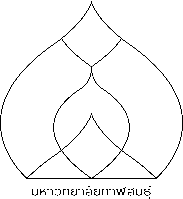 คำร้องขอแก้ไขข้อมูลทางการศึกษา                                                                 วันที่ ……….. เดือน................... พ.ศ. ............... เรื่อง [  ] ขอเปลี่ยนชื่อ [  ] ขอเปลี่ยนชื่อสกุล [  ] ขอเปลี่ยนคำนำหน้าชื่อ [  ] ขอเปลี่ยนยศ                     ข้าพเจ้า นาย/นาง/นางสาว..................................................................................................................................รหัสประจำตัวนักศึกษา............................................ นักศึกษาคณะ................................................................................... สาขาวิชา/โปรแกรมวิชา......................................................................................................ระดับ......................................ระยะเวลาศึกษา.................ปี ชั้นปีที่................... [  ] ภาคปกติ   [  ] ภาคสมทบ ที่อยู่ที่สามารถติดต่อได้สะดวก ........................................................................................................................................ ....................................................................................................................................โทรศัพท์....................................... ขอแก้ไขข้อมูลจากเดิม........................................................................ เป็น ............................................................................ ชื่อ, สกุล, ยศ ที่ขอเปลี่ยนใหม่เป็นภาษาอังกฤษ (ตัวพิมพ์ใหญ่)......................................................................................... พร้อมเอกสารแนบ   [    ]  สำเนาหลักฐานการขอเปลี่ยนชื่อ ชื่อสกุล คำนำหน้าชื่อ                                  สำเนาทะเบียนบ้าน สำเนาบัตรประชาชน 		จำนวน ................. ฉบับ                           [    ] สำเนาหลักฐานการเปลี่ยนยศ 			จำนวน ................. ฉบับ                            จึงเรียนมาเพื่อโปรดพิจารณา                             (ลงชื่อ).................................................................... นักศึกษา                         (................................................................................)1. ความเห็นของอาจารย์ที่ปรึกษา......................................................................................................................................................................................ลงชื่อ.....................................................อาจารย์ที่ปรึกษา       .............../.............../..................2. งานทะเบียนและประมวลผล      ตรวจสอบและดำเนินการลงชื่อ................................................เจ้าหน้าที่ผู้ดำเนินการ       ............./............./.................